	WALT: Understand why Hindus do not have one leader.This week, we looked at the Hindu faith and what Hindus believe in, linking this to who they view as their leaders. We discussed: Why do Hindus not have one leader? Write a sentence below to show your answer to the question.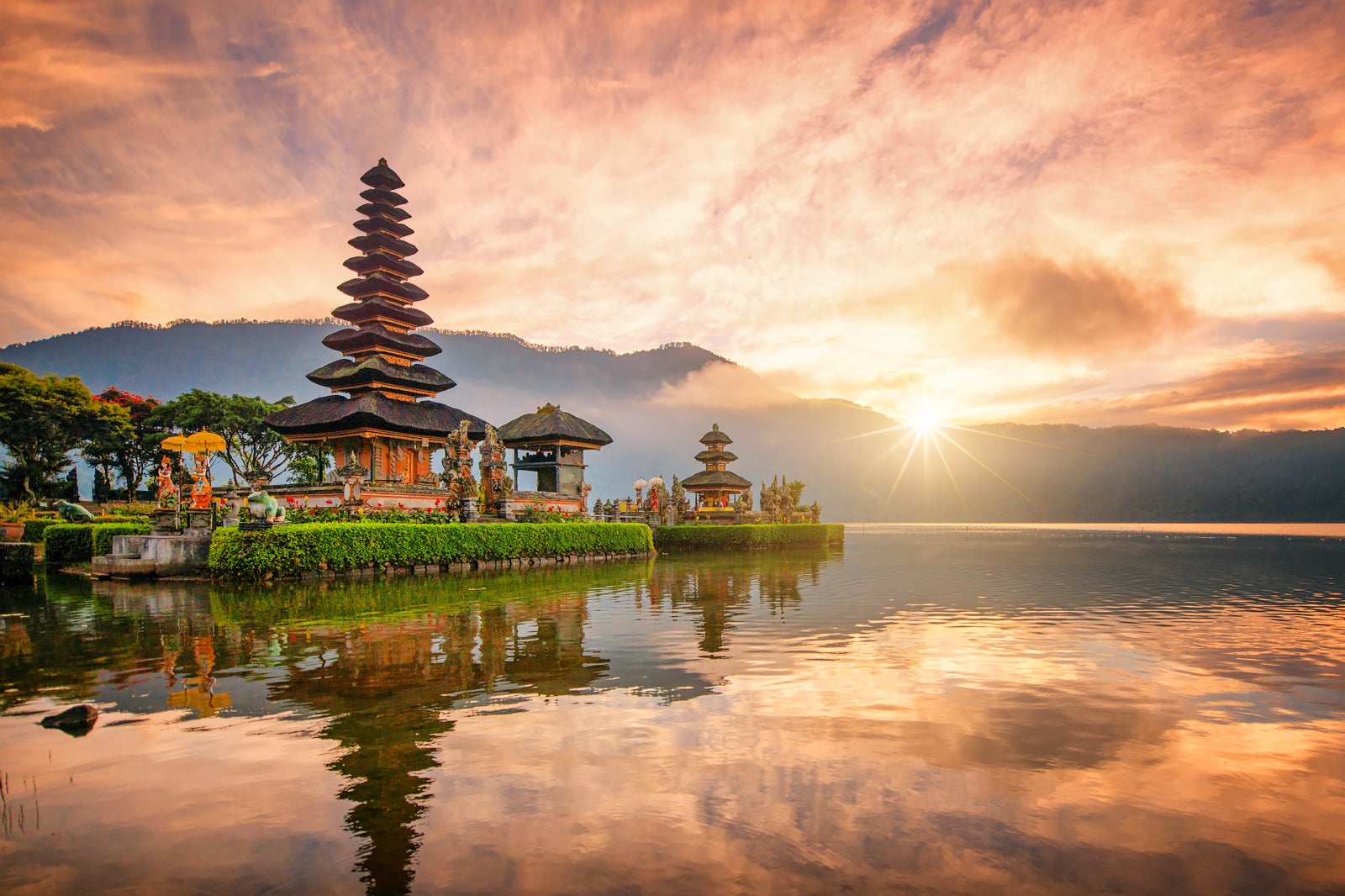 ____________________________________________________________________________________________________________________________________________________________________________________________________________________________________________________________________________________________________________